Lampiran 1KUESIONERKepada Yth Bapak/Ibu Responden di-TempatPuji syukur kita panjatkan kehadirat Allah SWT karena atas limpahan rahmat, hidayah dan taufik-Nya lah sehingga angket penelitian ini yang berjudul“Pengaruh Harga dan Kualitas Produk Terhadap Loyalitas Konsumen di Kuliner Iga-Iga Bakso Lubuk Pakam”. Sehubungan dengan hal tersebut, maka mohon kesediaan Bapak/Ibu untuk mengisi angket ini walaupun disadari bahwa kesibukan selalu menyertai aktivitas, tugas dan pekerjaan Bapak/Ibu. Dalam mengisi angket ini, mohon kesediannya untuk menjawab secara jujur dan objektif, serta tidak merasa ragu karena angket ini hanya untuk kebutuhan penelitian, yang tidak sama sekali dimaksudkan untuk memberi penilaian yang dapat merugikan akademik Bapak/Ibu.Atas kesediaan dan kerjasama yang baik ini diucapkan banyak terima kasih, semoga Allah SWT meridhoi kita semua, Amin.Medan,    Mei 2021PenelitiDedi EfendiNPM : 173114053IDENTITAS RESPONDENNama			: .........................................................................Jenis Kelamin		: .........................................................................Umur			: .........................................................................Pendidikan			: .........................................................................PETUNJUK PENGISIANbacalah baik-baik setiap pernyataan dalam angket ini sebelum menjawabnya.Berilah jawaban dengan memberi tanda (√) pada kolom yang tersedia.SS	= Sangat SetujuS	= SetujuRR	= Ragu-RaguTS	= Tidak SetujuSTS	= Sangat Tidak Setuju	bila ada sesuatu yang kurang jelas. mohon ditanyakan pada peneliti.Harga  (X1)Kualitas Produk (X2)Loyalitas Konsumen (Y)Lampiran 2TABULASI DATA VARIABEL HARGA (X1)TABULASI DATA KUALITAS PRODUK (X2)TABULASI DATA VARIABEL LOYALITAS KONSUMEN (Y)TOTAL TABULASI DATA VARIABEL X1, X2 DAN YTABULASI DATA VALIDITAS HARGA (X1)TABULASI DATA VALIDITAS KUALITAS PRODUK (X2)TABULASI DATA VALIDITAS LOYALITAS KONSUMEN (Y)Lampiran 3TABEL R (KOEFISIEN KORELASI SEDERHANA)Tabel r untuk df = 1 – 50Lampiran 4Titik Presentase Distribusi t TabelLampiran 5Titik Persentase Distribusi F untuk α = 0,05Lampiran 6HASIL UJI SPSSFrequency Table Harga (X1)Frequency Table Kualitas Produk (X2)Frequency Table Loyalitas Konsumen (Y)Regresi 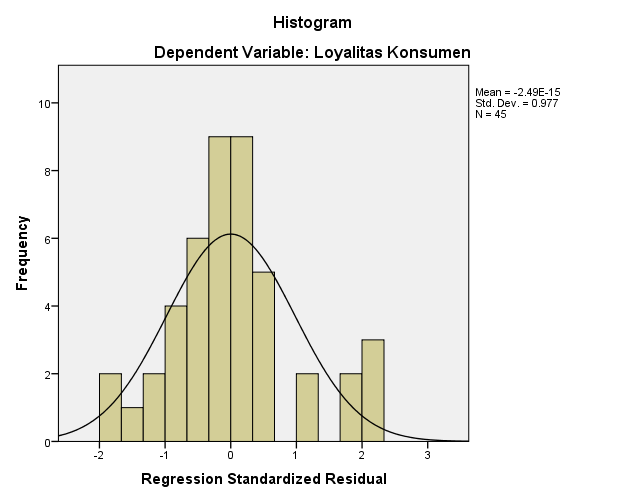 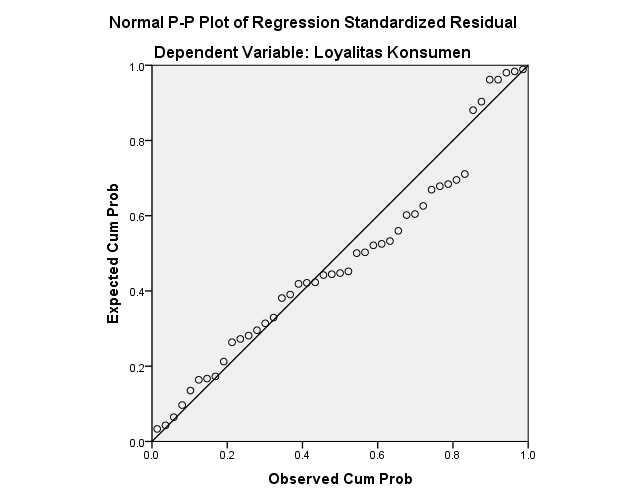 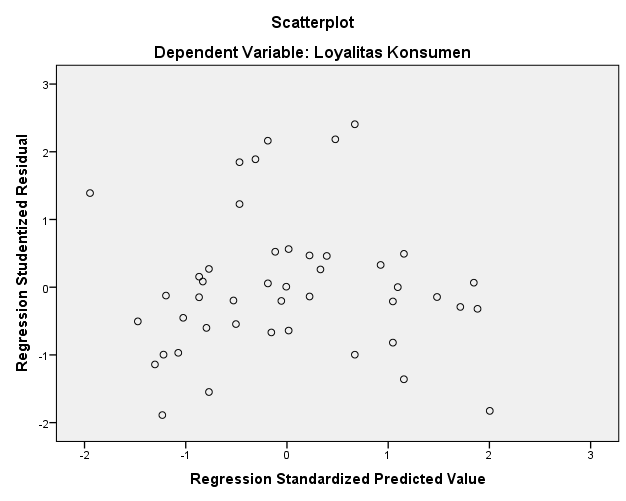 Validitas dan Reliabilitas Harga (X1)Validitas dan Reliabilitas Kualitas Produk (X2)Validitas dan Reliabilitas Loyalitas Konsumen (Y)NoPernyataanPernyataanSSSKSTSSTSKeterjangkauan HargaKeterjangkauan HargaKeterjangkauan HargaKeterjangkauan HargaKeterjangkauan HargaKeterjangkauan HargaKeterjangkauan HargaKeterjangkauan Harga1Harga menu kuliner di Iga-Iga Bakso sangat terjangkau bagi konsumenHarga menu kuliner di Iga-Iga Bakso sangat terjangkau bagi konsumen2Menu kuliner di Iga-Iga Bakso sangat disukai konsumen karena harganya yang terjangkauMenu kuliner di Iga-Iga Bakso sangat disukai konsumen karena harganya yang terjangkau3Keterjangkauan harga menu kuliner di Iga-Iga Bakso menjadi daya tarik tersendiri bagi konsumen Keterjangkauan harga menu kuliner di Iga-Iga Bakso menjadi daya tarik tersendiri bagi konsumen Kesesuaian harga dengan kualitas produkKesesuaian harga dengan kualitas produk4Harga setiap menu makanan dan minuman di Iga-Iga Bakso sangat sesuai dengan porsi makanan yang disajikan.Harga setiap menu makanan dan minuman di Iga-Iga Bakso sangat sesuai dengan porsi makanan yang disajikan.5Kuliner Iga-Iga Bakso menawarkan harga yang sangat sesuai dengan kualitas makanan dan minumannyaKuliner Iga-Iga Bakso menawarkan harga yang sangat sesuai dengan kualitas makanan dan minumannya6Harga menu kuliner Iga-Iga Bakso sebanding dengan rasa makanan dan minuman yang disajikanHarga menu kuliner Iga-Iga Bakso sebanding dengan rasa makanan dan minuman yang disajikanKesesuaian harga dengan manfaatKesesuaian harga dengan manfaat7Harga setiap menu kuliner sangat sesuai dengan manfaat yang dirasakan.Harga setiap menu kuliner sangat sesuai dengan manfaat yang dirasakan.8Porsi makanan sebanding dengan harga yang dibayarkanPorsi makanan sebanding dengan harga yang dibayarkanHarga sesuai kemampuan dan daya saing hargaHarga sesuai kemampuan dan daya saing hargaHarga sesuai kemampuan dan daya saing hargaHarga sesuai kemampuan dan daya saing hargaHarga sesuai kemampuan dan daya saing hargaHarga sesuai kemampuan dan daya saing hargaHarga sesuai kemampuan dan daya saing hargaHarga sesuai kemampuan dan daya saing harga9Harga yang ditetapkan oleh Iga-Iga Café cukup murah dibandingkan dengan tempat kuliner lain yang sejenis.Harga yang ditetapkan oleh Iga-Iga Café cukup murah dibandingkan dengan tempat kuliner lain yang sejenis.10Iga-Iga Bakso menetapkan harga menu kuliner sesuai dengan kemampuan konsumenIga-Iga Bakso menetapkan harga menu kuliner sesuai dengan kemampuan konsumenNoPernyataanSSSKSTSSTSPerformance (kinerja)Performance (kinerja)Performance (kinerja)Performance (kinerja)Performance (kinerja)Performance (kinerja)Performance (kinerja)1Setiap porsi kuliner Iga-Iga Bakso dapat mengobati rasa lapar konsumen2Menu kuliner Iga-Iga Bakso memiliki temperature makanan yang dapat menggugah selera konsumenFeatures (fitur atau ciri-ciri tambahan)Features (fitur atau ciri-ciri tambahan)Features (fitur atau ciri-ciri tambahan)Features (fitur atau ciri-ciri tambahan)Features (fitur atau ciri-ciri tambahan)Features (fitur atau ciri-ciri tambahan)Features (fitur atau ciri-ciri tambahan)3Kuliner Iga-Iga Bakso memiliki aroma yang sangat menarik dari setiap menu disajikan4Iga-Iga Bakso memiliki standar tingkat kematangan setiap menu kuliner yang disajikanReliability (reliabilitas)Reliability (reliabilitas)Reliability (reliabilitas)Reliability (reliabilitas)Reliability (reliabilitas)Reliability (reliabilitas)Reliability (reliabilitas)5Iga-Iga Bakso sangat memperhatikan kemenarikan setiap potongan bahan baku6Kuliner di Iga-Iga Bakso sangat diperhatikan tingkat kebersihannyaConfermance to Specifications (kesesuaian dengan spesifikasi)Confermance to Specifications (kesesuaian dengan spesifikasi)Confermance to Specifications (kesesuaian dengan spesifikasi)Confermance to Specifications (kesesuaian dengan spesifikasi)Confermance to Specifications (kesesuaian dengan spesifikasi)Confermance to Specifications (kesesuaian dengan spesifikasi)Confermance to Specifications (kesesuaian dengan spesifikasi)7Tingkat kematangan hidangan kuliner Iga-Iga bakso sesuai dengan selera konsumen8Aroma dan rasa kuliner di Iga-Iga Bakso sesuai dengan harapan konsumenDurability (daya tahan)Durability (daya tahan)Durability (daya tahan)Durability (daya tahan)Durability (daya tahan)Durability (daya tahan)Durability (daya tahan)9Setiap kuliner yang disajikan tidak mudah basi karena bahan baku yang digunakan berkualitas tinggi10Rasa dan aroma kuliner Iga-Iga Bakso tidak mudah hilang sekalipun kuliner yang disajikan sudah dinginNoPernyataanSSSKSTSSTSPembelian ulangPembelian ulangPembelian ulangPembelian ulangPembelian ulangPembelian ulangPembelian ulang1Saya sering makan di Iga-Iga Bakso secara berulang 2Saya sangat suka membeli dan bersantap kuliner di Iga-Iga BaksoKebiasaan mengkonsumsi merekKebiasaan mengkonsumsi merekKebiasaan mengkonsumsi merekKebiasaan mengkonsumsi merekKebiasaan mengkonsumsi merekKebiasaan mengkonsumsi merekKebiasaan mengkonsumsi merek3Saya sudah sering mengkonsumsi kuliner di Iga-Iga Bakso4Saya dan keluarga memiliki kebiasaan bersantap kuliner di Iga-Iga BaksoRasa suka yang besar pada merekRasa suka yang besar pada merekRasa suka yang besar pada merekRasa suka yang besar pada merekRasa suka yang besar pada merekRasa suka yang besar pada merekRasa suka yang besar pada merek5Saya sangat suka dengan kuliner Iga-Iga Bakso karena memiliki porsi yang sangat banyak6Kuliner Iga-Iga Bakso sudah menjadi tempat vavorit sayaKetetapan pada merekKetetapan pada merekKetetapan pada merekKetetapan pada merekKetetapan pada merekKetetapan pada merekKetetapan pada merek7Menurut saya kuliner Iga-Iga Bakso merupakan yang terbaik8Saya tidak pernah kepikiran untuk bersantap kuliner selain di Iga-Iga BaksoPerekomendasian merek pada orang lainPerekomendasian merek pada orang lainPerekomendasian merek pada orang lainPerekomendasian merek pada orang lainPerekomendasian merek pada orang lainPerekomendasian merek pada orang lainPerekomendasian merek pada orang lain9Saya pernah merekomindasikan kuliner Iga-Iga Bakso kepada teman-teman saya10Saya tidak segan-segan memberitahu tentang nikmatnya bersantap kuliner di Iga-Iga BaksoNoItem PernyataanItem PernyataanItem PernyataanItem PernyataanItem PernyataanItem PernyataanItem PernyataanItem PernyataanItem PernyataanItem PernyataanTotalNo12345678910Total115454444544024444444444403323232323225431343434343253332112332236435433323535735215444453781323232323249454545324541104455534414391143343434333412343333143330134444343434371433314123322515434435544440163323311332241723332323232618453444444137193222333232252044454444544221413333333430222523555354392343343134143024233323233327254553333243352633123223322427323322223426284334223333302913433234443130333433224431312233233233263255554554454733333443451333344551544555433532333123232536535555555548372122333232233835554353554339334343535336404444444414374154455554554742433354453337435455555155454423323123322445445454455444Total148151155154156144148150153158817NoItem PernyataanItem PernyataanItem PernyataanItem PernyataanItem PernyataanItem PernyataanItem PernyataanItem PernyataanItem PernyataanItem PernyataanTotalNo12345678910Total154144555444125444415444393444444414437445544545554652432223224266123543343331733333223322782323233323269323233323226103332241223251133333323332912331323233225133233322323261422232333322515544443543541164444454444411721222123221918555545455447193332323233272014544455444021333222133325222322222322222323132323232424333321233225253243433333312621121112121427223432212223283333432422292932221322322230224433133328313233223254293254555454554733454135554339343555555353443534354543333736554551455443375454545454453823323232332639535333314333405545545355464154555444454542453343355439435355545355454434343334333345233323232326Total1471481491521461381421441511471464NoItem PernyataanItem PernyataanItem PernyataanItem PernyataanItem PernyataanItem PernyataanItem PernyataanItem PernyataanItem PernyataanItem PernyataanTotalNo12345678910Total154441554544124444455444423541445541538455545553554753232321232236433323343533745444433123483232322232249145324445436103443343434351154415554444112323322323225134343433444361433323332322715435544343439164444445415391732223222332418441444545338192333232322252054444554544421333333334331223515354512342343331334333024331341443127253333245455372623223333332727322121232321284223334433312933231434343030433224333330313543232223293251554445454233443454535138345533553555443535344314543636555555453547372334235235323854353531553939343535533438401555544544424155554545444642354453443136435555353545454443133143332845454455544545Total1069991929010510610496100989NoX1X2YX12X22Y2X1.YX2.Y140414116001681168116401681240394216001521176416801638325373862513691444950140643246471024211622091504216252326235296765295295986353133122596110891155102373727341369729115612589188242624576676576576624941263616816761296147693610392535152162512251365875113429411156841168113941189123025259006256257506251337263613696761296133293614252527625625729675675154041391600168115211560159916244139576168115219361599172619246763615766244561837473813692209144414061786192527256257296256256752042404417641600193618481760213025319006259619307752239223415214841156132674823302430900576900900720242725277296257297296752535313712259611369129511472624142757619672964837827262321676529441546483283029319008419619308992931223096148490093066030312830961784900930840312629296768418417548413247474222092209176419741974333339381089152114441254148234434444184919361936189219363525373662513691296900133236484347230418492209225620213723453252920251024736144038432639184967615211677101439363338129610891444136812544037464213692116176415541932414745462209202521162162207042373936136915211296133214044345454520252025202520252025442433285761089784672924454426451936676202519801170Total1320127613764555443794492124681245712NoItem PernyataanItem PernyataanItem PernyataanItem PernyataanItem PernyataanItem PernyataanItem PernyataanItem PernyataanItem PernyataanItem PernyataanTotalNo12345678910Total145545554554724555455555483233233323327412122122121652332333323276233233333328755445545454684444433534389122122122116104443434444381135444444454112545443455443133444445444401445454444454315443444444439162323332332261755555555454918334244344435194534444445412023233323332721334444444539224434344444382344434444443924332234433330254545444455442643443332333227332233233327283322333323272933223323222530454555455547∑X99113101100109108104110106113∑Y1063(∑X2)9801127691020110000118811166410816121001123612769(∑Y2)1129969∑X.Y3760424438353821406340443932412440084290∑X2361453375374415414392430406463∑Y240121NoItem PernyataanItem PernyataanItem PernyataanItem PernyataanItem PernyataanItem PernyataanItem PernyataanItem PernyataanItem PernyataanItem PernyataanTotalNo12345678910Total123323332332724554555455473323332212223423233233322654554555545476333343244433743324334233183323354323319233233323327104334343455381155535535554612343455334438135545555555491422542333253115534554553544163355343534381712212212221718545555554548192322332323252023232332332621433333333331221212212221162343333333333124333443343333253234333443322623232332332627233353333331284554555455472912221221111530455455554547∑X929899991061059810197106∑Y1001(∑X2)84649604980198011123611025960410201940911236(∑Y2)1002001∑X.Y3381352136003546384238103546368734983872∑X2326350369359418407356385349420∑Y236303NoItem PernyataanItem PernyataanItem PernyataanItem PernyataanItem PernyataanItem PernyataanItem PernyataanItem PernyataanItem PernyataanItem PernyataanTotalNo12345678910Total145545524554424554555245443233233233226412212212221751223221211176455455545547723233234322785555555555509334433244333104554434444411145544554444412335444444439132323323333271444444434443915333332344432164555455444451745554444444318333344344435194554555455472023323353322921333343344434224543333333342334433433333324445544554545254445455555462644543555554527233234332328282332353333302912212212121630232332353329∑X92112113102107110104110108108∑Y1066(∑X2)8464125441276910404114491210010816121001166411664(∑Y2)1136356∑X.Y3566423443183900402341794002408441194137∑X2318450467384405444412428424428∑Y240562Tingkat signifikansi untuk uji satu arahTingkat signifikansi untuk uji satu arahTingkat signifikansi untuk uji satu arahTingkat signifikansi untuk uji satu arahTingkat signifikansi untuk uji satu arahTingkat signifikansi untuk uji satu arahTingkat signifikansi untuk uji satu arahdf = (N-2)0.050.0250.010.0050.0005df = (N-2)Tingkat signifikansi untuk uji dua arahTingkat signifikansi untuk uji dua arahTingkat signifikansi untuk uji dua arahTingkat signifikansi untuk uji dua arahTingkat signifikansi untuk uji dua arahTingkat signifikansi untuk uji dua arahTingkat signifikansi untuk uji dua arahTingkat signifikansi untuk uji dua arahTingkat signifikansi untuk uji dua arahTingkat signifikansi untuk uji dua arahTingkat signifikansi untuk uji dua arahTingkat signifikansi untuk uji dua arah0.10.050.020.010.00110.98770.99690.99950.99991.000020.90000.95000.98000.99000.999030.80540.87830.93430.95870.991140.72930.81140.88220.91720.974150.66940.75450.83290.87450.950960.62150.70670.78870.83430.924970.58220.66640.74980.79770.898380.54940.63190.71550.76460.872190.52140.60210.68510.73480.8470100.49730.57600.65810.70790.8233110.47620.55290.63390.68350.8010120.45750.53240.61200.66140.7800130.44090.51400.59230.64110.7604140.42590.49730.57420.62260.7419150.41240.48210.55770.60550.7247160.40000.46830.54250.58970.7084170.38870.45550.52850.57510.6932180.37830.44380.51550.56140.6788190.36870.43290.50340.54870.6652200.35980.42270.49210.53680.6524210.35150.41320.48150.52560.6402220.34380.40440.47160.51510.6287230.33650.39610.46220.50520.6178240.32970.38820.45340.49580.6074250.32330.38090.44510.48690.5974260.31720.37390.43720.47850.5880270.31150.36730.42970.47050.5790280.30610.36100.42260.46290.5703290.30090.35500.41580.45560.5620300.29600.34940.40930.44870.5541310.29130.34400.40320.44210.5465320.28690.33880.39720.43570.5392330.28260.33380.39160.42960.5322340.27850.32910.38620.42380.5254350.27460.32460.38100.41820.5189360.27090.32020.37600.41280.5126370.26730.31600.37120.40760.5066380.26380.31200.36650.40260.5007390.26050.30810.36210.39780.4950400.25730.30440.35780.39320.4896410.25420.30080.35360.38870.4843420.25120.29730.34960.38430.4791430.24830.29400.34570.38010.4742440.24550.29070.34200.37610.4694450.24290.28760.33840.37210.4647460.24030.28450.33480.36830.4601470.23770.28160.33140.36460.4557480.23530.27870.32810.36100.4514490.23290.27590.32490.35750.4473500.23060.27320.32180.35420.4432510.22840.27060.31880.35090.4393520.22620.26810.31580.34770.4354530.22410.26560.31290.34450.4317540.22210.26320.31020.34150.4280550.22010.26090.30740.33850.4244560.21810.25860.30480.33570.4210570.21620.25640.30220.33280.4176580.21440.25420.29970.33010.4143590.21260.25210.29720.32740.4110600.21080.25000.29480.32480.4079610.20910.24800.29250.32230.4048620.20750.24610.29020.31980.4018630.20580.24410.28800.31730.3988640.20420.24230.28580.31500.3959650.20270.24040.28370.31260.3931660.20120.23870.28160.31040.3903670.19970.23690.27960.30810.3876680.19820.23520.27760.30600.3850690.19680.23350.27560.30380.3823700.19540.23190.27370.30170.3798710.19400.23030.27180.29970.3773720.19270.22870.27000.29770.3748730.19140.22720.26820.29570.3724740.19010.22570.26640.29380.3701750.18880.22420.26470.29190.3678760.18760.22270.26300.29000.3655770.18640.22130.26130.28820.3633780.18520.21990.25970.28640.3611790.18410.21850.25810.28470.3589800.18290.21720.25650.28300.3568810.18180.21590.25500.28130.3547820.18070.21460.25350.27960.3527830.17960.21330.25200.27800.3507840.17860.21200.25050.27640.3487850.17750.21080.24910.27480.3468860.17650.20960.24770.27320.3449870.17550.20840.24630.27170.3430880.17450.20720.24490.27020.3412890.17350.20610.24350.26870.3393900.17260.20500.24220.26730.3375910.17160.20390.24090.26590.3358920.17070.20280.23960.26450.3341930.16980.20170.23840.26310.3323940.16890.20060.23710.26170.3307950.16800.19960.23590.26040.3290960.16710.19860.23470.25910.3274970.16630.19750.23350.25780.3258980.16540.19660.23240.25650.3242990.16460.19560.23120.25520.32261000.16380.19460.23010.25400.3211Pr0.250.100.050.0250.010.0050.001df0.500.200.100.0500.020.0100.00211.000003.077686.3137512.7062031.8205263.65674318.3088420.816501.885622.919994.302656.964569.9248422.3271230.764891.637742.353363.182454.540705.8409110.2145340.740701.533212.131852.776453.746954.604097.1731850.726691.475882.015052.570583.364934.032145.8934360.717561.439761.943182.446913.142673.707435.2076370.711141.414921.894582.364622.997953.499484.7852980.706391.396821.859552.306002.896463.355394.5007990.702721.383031.833112.262162.821443.249844.29681100.699811.372181.812462.228142.763773.169274.14370110.697451.363431.795882.200992.718083.105814.02470120.695481.356221.782292.178812.681003.054543.92963130.693831.350171.770932.160372.650313.012283.85198140.692421.345031.761312.144792.624492.976843.78739150.691201.340611.753052.131452.602482.946713.73283160.690131.336761.745882.119912.583492.920783.68615170.689201.333381.739612.109822.566932.898233.64577180.688361.330391.734062.100922.552382.878443.61048190.687621.327731.729132.093022.539482.860933.57940200.686951.325341.724722.085962.527982.845343.55181210.686351.323191.720742.079612.517652.831363.52715220.685811.321241.717142.073872.508322.818763.50499230.685311.319461.713872.068662.499872.807343.48496240.684851.317841.710882.063902.492162.796943.46678250.684431.316351.708142.059542.485112.787443.45019260.684041.314971.705622.055532.478632.778713.43500270.683681.313701.703292.051832.472662.770683.42103280.683351.312531.701132.048412.467142.763263.40816290.683041.311431.699132.045232.462022.756393.39624300.682761.310421.697262.042272.457262.750003.38518310.682491.309461.695522.039512.452822.744043.37490320.682231.308571.693892.036932.448682.738483.36531330.682001.307741.692362.034522.444792.733283.35634340.681771.306951.690922.032242.441152.728393.34793350.681561.306211.689572.030112.437722.723813.34005360.681371.305511.688302.028092.434492.719483.33262370.681181.304851.687092.026192.431452.715413.32563380.681001.304231.685952.024392.428572.711563.31903390.680831.303641.684882.022692.425842.707913.31279400.680671.303081.683852.021082.423262.704463.30688410.680521.302541.682882.019542.420802.701183.30127420.680381.302041.681952.018082.418472.698073.29595430.680241.301551.681072.016692.416252.695103.29089440.680111.301091.680232.015372.414132.692283.28607450.679981.300651.679432.014102.412122.689593.28148460.679861.300231.678662.012902.410192.687013.27710470.679751.299821.677932.011742.408352.684563.27291480.679641.299441.677222.010632.406582.682203.26891490.679531.299071.676552.009582.404892.679953.26508500.679431.298711.675912.008562.403272.677793.26141510.679331.298371.675282.007582.401722.675723.25789520.679241.298051.674692.006652.400222.673733.25451530.679151.297731.674122.005752.398792.671823.25127540.679061.297431.673562.004882.397412.669983.24815550.678981.297131.673032.004042.396082.668223.24515560.678901.296851.672522.003242.394802.666513.24226570.678821.296581.672032.002472.393572.664873.23948580.678741.296321.671552.001722.392382.663293.23680590.678671.296071.671092.001002.391232.661763.23421600.678601.295821.670652.000302.390122.660283.23171610.678531.295581.670221.999622.389052.658863.22930620.678471.295361.669801.998972.388012.657483.22696630.678401.295131.669401.998342.387012.656153.22471640.678341.294921.669011.997732.386042.654853.22253650.678281.294711.668641.997142.385102.653603.22041660.678231.294511.668271.996562.384192.652393.21837670.678171.294321.667921.996012.383302.651223.21639680.678111.294131.667571.995472.382452.650083.21446690.678061.293941.667241.994952.381612.648983.21260700.678011.293761.666911.994442.380812.647903.21079710.677961.293591.666601.993942.380022.646863.20903720.677911.293421.666291.993462.379262.645853.20733730.677871.293261.666001.993002.378522.644873.20567740.677821.293101.665711.992542.377802.643913.20406750.677781.292941.665431.992102.377102.642983.20249760.677731.292791.665151.991672.376422.642083.20096770.677691.292641.664881.991252.375762.641203.19948780.677651.292501.664621.990852.375112.640343.19804790.677611.292361.664371.990452.374482.639503.19663800.677571.292221.664121.990062.373872.638693.19526df untukdf untuk pembilang (N1)df untuk pembilang (N1)df untuk pembilang (N1)df untukpenyebut(N2)1234567891011121314151161199216225230234237239241242243244245245246218.5119.0019.1619.2519.3019.3319.3519.3719.3819.4019.4019.4119.4219.4219.43310.139.559.289.129.018.948.898.858.818.798.768.748.738.718.7047.716.946.596.396.266.166.096.046.005.965.945.915.895.875.8656.615.795.415.195.054.954.884.824.774.744.704.684.664.644.6265.995.144.764.534.394.284.214.154.104.064.034.003.983.963.9475.594.744.354.123.973.873.793.733.683.643.603.573.553.533.5185.324.464.073.843.693.583.503.443.393.353.313.283.263.243.2295.124.263.863.633.483.373.293.233.183.143.103.073.053.033.01104.964.103.713.483.333.223.143.073.022.982.942.912.892.862.85114.843.983.593.363.203.093.012.952.902.852.822.792.762.742.72124.753.893.493.263.113.002.912.852.802.752.722.692.662.642.62134.673.813.413.183.032.922.832.772.712.672.632.602.582.552.53144.603.743.343.112.962.852.762.702.652.602.572.532.512.482.46154.543.683.293.062.902.792.712.642.592.542.512.482.452.422.40164.493.633.243.012.852.742.662.592.542.492.462.422.402.372.35174.453.593.202.962.812.702.612.552.492.452.412.382.352.332.31184.413.553.162.932.772.662.582.512.462.412.372.342.312.292.27194.383.523.132.902.742.632.542.482.422.382.342.312.282.262.23204.353.493.102.872.712.602.512.452.392.352.312.282.252.222.20214.323.473.072.842.682.572.492.422.372.322.282.252.222.202.18224.303.443.052.822.662.552.462.402.342.302.262.232.202.172.15234.283.423.032.802.642.532.442.372.322.272.242.202.182.152.13244.263.403.012.782.622.512.422.362.302.252.222.182.152.132.11254.243.392.992.762.602.492.402.342.282.242.202.162.142.112.09264.233.372.982.742.592.472.392.322.272.222.182.152.122.092.07274.213.352.962.732.572.462.372.312.252.202.172.132.102.082.06284.203.342.952.712.562.452.362.292.242.192.152.122.092.062.04294.183.332.932.702.552.432.352.282.222.182.142.102.082.052.03304.173.322.922.692.532.422.332.272.212.162.132.092.062.042.01314.163.302.912.682.522.412.322.252.202.152.112.082.052.032.00324.153.292.902.672.512.402.312.242.192.142.102.072.042.011.99334.143.282.892.662.502.392.302.232.182.132.092.062.032.001.98344.133.282.882.652.492.382.292.232.172.122.082.052.021.991.97354.123.272.872.642.492.372.292.222.162.112.072.042.011.991.96364.113.262.872.632.482.362.282.212.152.112.072.032.001.981.95374.113.252.862.632.472.362.272.202.142.102.062.022.001.971.95384.103.242.852.622.462.352.262.192.142.092.052.021.991.961.94394.093.242.852.612.462.342.262.192.132.082.042.011.981.951.93404.083.232.842.612.452.342.252.182.122.082.042.001.971.951.92414.083.232.832.602.442.332.242.172.122.072.032.001.971.941.92424.073.222.832.592.442.322.242.172.112.062.031.991.961.941.91434.073.212.822.592.432.322.232.162.112.062.021.991.961.931.91444.063.212.822.582.432.312.232.162.102.052.011.981.951.921.90454.063.202.812.582.422.312.222.152.102.052.011.971.941.921.89464.053.202.812.572.422.302.222.152.092.042.001.971.941.911.89474.053.202.802.572.412.302.212.142.092.042.001.961.931.911.88484.043.192.802.572.412.292.212.142.082.031.991.961.931.901.88494.043.192.792.562.402.292.202.132.082.031.991.961.931.901.88504.033.182.792.562.402.292.202.132.072.031.991.951.921.891.87514.033.182.792.552.402.282.202.132.072.021.981.951.921.891.87524.033.182.782.552.392.282.192.122.072.021.981.941.911.891.86534.023.172.782.552.392.282.192.122.062.011.971.941.911.881.86544.023.172.782.542.392.272.182.122.062.011.971.941.911.881.86554.023.162.772.542.382.272.182.112.062.011.971.931.901.881.85564.013.162.772.542.382.272.182.112.052.001.961.931.901.871.85574.013.162.772.532.382.262.182.112.052.001.961.931.901.871.85584.013.162.762.532.372.262.172.102.052.001.961.921.891.871.84594.003.152.762.532.372.262.172.102.042.001.961.921.891.861.84604.003.152.762.532.372.252.172.102.041.991.951.921.891.861.84614.003.152.762.522.372.252.162.092.041.991.951.911.881.861.83624.003.152.752.522.362.252.162.092.031.991.951.911.881.851.83633.993.142.752.522.362.252.162.092.031.981.941.911.881.851.83643.993.142.752.522.362.242.162.092.031.981.941.911.881.851.83653.993.142.752.512.362.242.152.082.031.981.941.901.871.851.82663.993.142.742.512.352.242.152.082.031.981.941.901.871.841.82673.983.132.742.512.352.242.152.082.021.981.931.901.871.841.82683.983.132.742.512.352.242.152.082.021.971.931.901.871.841.82693.983.132.742.502.352.232.152.082.021.971.931.901.861.841.81703.983.132.742.502.352.232.142.072.021.971.931.891.861.841.81713.983.132.732.502.342.232.142.072.011.971.931.891.861.831.81723.973.122.732.502.342.232.142.072.011.961.921.891.861.831.81733.973.122.732.502.342.232.142.072.011.961.921.891.861.831.81743.973.122.732.502.342.222.142.072.011.961.921.891.851.831.80753.973.122.732.492.342.222.132.062.011.961.921.881.851.831.80763.973.122.722.492.332.222.132.062.011.961.921.881.851.821.80773.973.122.722.492.332.222.132.062.001.961.921.881.851.821.80783.963.112.722.492.332.222.132.062.001.951.911.881.851.821.80793.963.112.722.492.332.222.132.062.001.951.911.881.851.821.79803.963.112.722.492.332.212.132.062.001.951.911.881.841.821.79Pernyataan_1Pernyataan_1Pernyataan_1Pernyataan_1Pernyataan_1Pernyataan_1FrequencyPercentValid PercentCumulative PercentValid548.98.98.9Valid41737.837.846.7Valid31533.333.380.0Valid2613.313.393.3Valid136.76.7100.0ValidTotal45100.0100.0Pernyataan_2Pernyataan_2Pernyataan_2Pernyataan_2Pernyataan_2Pernyataan_2FrequencyPercentValid PercentCumulative PercentValid5920.020.020.0Valid4920.020.040.0Valid31942.242.282.2Valid2511.111.193.3Valid136.76.7100.0ValidTotal45100.0100.0Pernyataan_3Pernyataan_3Pernyataan_3Pernyataan_3Pernyataan_3Pernyataan_3FrequencyPercentValid PercentCumulative PercentValid5920.020.020.0Valid41022.222.242.2Valid31942.242.284.4Valid2613.313.397.8Valid112.22.2100.0ValidTotal45100.0100.0Pernyataan_4Pernyataan_4Pernyataan_4Pernyataan_4Pernyataan_4Pernyataan_4FrequencyPercentValid PercentCumulative PercentValid5920.020.020.0Valid41328.928.948.9Valid31431.131.180.0Valid2613.313.393.3Valid136.76.7100.0ValidTotal45100.0100.0Pernyataan_5Pernyataan_5Pernyataan_5Pernyataan_5Pernyataan_5Pernyataan_5FrequencyPercentValid PercentCumulative PercentValid5920.020.020.0Valid41124.424.444.4Valid31840.040.084.4Valid2613.313.397.8Valid112.22.2100.0ValidTotal45100.0100.0Pernyataan_6Pernyataan_6Pernyataan_6Pernyataan_6Pernyataan_6Pernyataan_6FrequencyPercentValid PercentCumulative PercentValid5715.615.615.6Valid41226.726.742.2Valid31533.333.375.6Valid2511.111.186.7Valid1613.313.3100.0ValidTotal45100.0100.0Pernyataan_7Pernyataan_7Pernyataan_7Pernyataan_7Pernyataan_7Pernyataan_7FrequencyPercentValid PercentCumulative PercentValid5817.817.817.8Valid41124.424.442.2Valid31431.131.173.3Valid21022.222.295.6Valid124.44.4100.0ValidTotal45100.0100.0Pernyataan_8Pernyataan_8Pernyataan_8Pernyataan_8Pernyataan_8Pernyataan_8FrequencyPercentValid PercentCumulative PercentValid5511.111.111.1Valid41635.635.646.7Valid31431.131.177.8Valid2920.020.097.8Valid112.22.2100.0ValidTotal45100.0100.0Pernyataan_9Pernyataan_9Pernyataan_9Pernyataan_9Pernyataan_9Pernyataan_9FrequencyPercentValid PercentCumulative PercentValid51022.222.222.2Valid4920.020.042.2Valid31942.242.284.4Valid236.76.791.1Valid148.98.9100.0ValidTotal45100.0100.0Pernyataan_10Pernyataan_10Pernyataan_10Pernyataan_10Pernyataan_10Pernyataan_10FrequencyPercentValid PercentCumulative PercentValid5920.020.020.0Valid41533.333.353.3Valid31226.726.780.0Valid2817.817.897.8Valid112.22.2100.0ValidTotal45100.0100.0Pernyataan_1Pernyataan_1Pernyataan_1Pernyataan_1Pernyataan_1Pernyataan_1FrequencyPercentValid PercentCumulative PercentValid51124.424.424.4Valid4511.111.135.6Valid31635.635.671.1Valid21124.424.495.6Valid124.44.4100.0ValidTotal45100.0100.0Pernyataan_2Pernyataan_2Pernyataan_2Pernyataan_2Pernyataan_2Pernyataan_2FrequencyPercentValid PercentCumulative PercentValid5715.615.615.6Valid41226.726.742.2Valid31533.333.375.6Valid2920.020.095.6Valid124.44.4100.0ValidTotal45100.0100.0Pernyataan_3Pernyataan_3Pernyataan_3Pernyataan_3Pernyataan_3Pernyataan_3FrequencyPercentValid PercentCumulative PercentValid5920.020.020.0Valid4920.020.040.0Valid31840.040.080.0Valid2511.111.191.1Valid148.98.9100.0ValidTotal45100.0100.0Pernyataan_4Pernyataan_4Pernyataan_4Pernyataan_4Pernyataan_4Pernyataan_4FrequencyPercentValid PercentCumulative PercentValid5920.020.020.0Valid41124.424.444.4Valid31431.131.175.6Valid21022.222.297.8Valid112.22.2100.0ValidTotal45100.0100.0Pernyataan_5Pernyataan_5Pernyataan_5Pernyataan_5Pernyataan_5Pernyataan_5FrequencyPercentValid PercentCumulative PercentValid5715.615.615.6Valid41328.928.944.4Valid31124.424.468.9Valid21226.726.795.6Valid124.44.4100.0ValidTotal45100.0100.0Pernyataan_6Pernyataan_6Pernyataan_6Pernyataan_6Pernyataan_6Pernyataan_6FrequencyPercentValid PercentCumulative PercentValid5715.615.615.6Valid4817.817.833.3Valid31635.635.668.9Valid2920.020.088.9Valid1511.111.1100.0ValidTotal45100.0100.0Pernyataan_7Pernyataan_7Pernyataan_7Pernyataan_7Pernyataan_7Pernyataan_7FrequencyPercentValid PercentCumulative PercentValid51022.222.222.2Valid4715.615.637.8Valid31226.726.764.4Valid21226.726.791.1Valid148.98.9100.0ValidTotal45100.0100.0Pernyataan_8Pernyataan_8Pernyataan_8Pernyataan_8Pernyataan_8Pernyataan_8FrequencyPercentValid PercentCumulative PercentValid5715.615.615.6Valid4920.020.035.6Valid31840.040.075.6Valid2817.817.893.3Valid136.76.7100.0ValidTotal45100.0100.0Pernyataan_9Pernyataan_9Pernyataan_9Pernyataan_9Pernyataan_9Pernyataan_9FrequencyPercentValid PercentCumulative PercentValid51022.222.222.2Valid4817.817.840.0Valid31635.635.675.6Valid21022.222.297.8Valid112.22.2100.0ValidTotal45100.0100.0Pernyataan_10Pernyataan_10Pernyataan_10Pernyataan_10Pernyataan_10Pernyataan_10FrequencyPercentValid PercentCumulative PercentValid5613.313.313.3Valid41124.424.437.8Valid31737.837.875.6Valid21124.424.4100.0ValidTotal45100.0100.0Pernyataan_1Pernyataan_1Pernyataan_1Pernyataan_1Pernyataan_1Pernyataan_1FrequencyPercentValid PercentCumulative PercentValid51124.424.424.4Valid41328.928.953.3Valid31635.635.688.9Valid236.76.795.6Valid124.44.4100.0ValidTotal45100.0100.0Pernyataan_2Pernyataan_2Pernyataan_2Pernyataan_2Pernyataan_2Pernyataan_2FrequencyPercentValid PercentCumulative PercentValid51226.726.726.7Valid41226.726.753.3Valid31431.131.184.4Valid2613.313.397.8Valid112.22.2100.0ValidTotal45100.0100.0Pernyataan_3Pernyataan_3Pernyataan_3Pernyataan_3Pernyataan_3Pernyataan_3FrequencyPercentValid PercentCumulative PercentValid5817.817.817.8Valid41124.424.442.2Valid31635.635.677.8Valid2511.111.188.9Valid1511.111.1100.0ValidTotal45100.0100.0Pernyataan_4Pernyataan_4Pernyataan_4Pernyataan_4Pernyataan_4Pernyataan_4FrequencyPercentValid PercentCumulative PercentValid5920.020.020.0Valid41328.928.948.9Valid31533.333.382.2Valid2613.313.395.6Valid124.44.4100.0ValidTotal45100.0100.0Pernyataan_5Pernyataan_5Pernyataan_5Pernyataan_5Pernyataan_5Pernyataan_5FrequencyPercentValid PercentCumulative PercentValid5817.817.817.8Valid41226.726.744.4Valid31328.928.973.3Valid2920.020.093.3Valid136.76.7100.0ValidTotal45100.0100.0Pernyataan_6Pernyataan_6Pernyataan_6Pernyataan_6Pernyataan_6Pernyataan_6FrequencyPercentValid PercentCumulative PercentValid51431.131.131.1Valid41226.726.757.8Valid31226.726.784.4Valid248.98.993.3Valid136.76.7100.0ValidTotal45100.0100.0Pernyataan_7Pernyataan_7Pernyataan_7Pernyataan_7Pernyataan_7Pernyataan_7FrequencyPercentValid PercentCumulative PercentValid51328.928.928.9Valid41022.222.251.1Valid31533.333.384.4Valid2511.111.195.6Valid124.44.4100.0ValidTotal45100.0100.0Pernyataan_8Pernyataan_8Pernyataan_8Pernyataan_8Pernyataan_8Pernyataan_8FrequencyPercentValid PercentCumulative PercentValid5715.615.615.6Valid42044.444.460.0Valid31022.222.282.2Valid2715.615.697.8Valid112.22.2100.0ValidTotal45100.0100.0Pernyataan_9Pernyataan_9Pernyataan_9Pernyataan_9Pernyataan_9Pernyataan_9FrequencyPercentValid PercentCumulative PercentValid51022.222.222.2Valid4920.020.042.2Valid31942.242.284.4Valid236.76.791.1Valid148.98.9100.0ValidTotal45100.0100.0Pernyataan_10Pernyataan_10Pernyataan_10Pernyataan_10Pernyataan_10Pernyataan_10FrequencyPercentValid PercentCumulative PercentValid51226.726.726.7Valid41328.928.955.6Valid31022.222.277.8Valid2715.615.693.3Valid136.76.7100.0ValidTotal45100.0100.0Model SummarybModel SummarybModel SummarybModel SummarybModel SummarybModelRR SquareAdjusted R SquareStd. Error of the Estimate1.889a.790.7803.367a. Predictors: (Constant), Kualitas Produk, Hargaa. Predictors: (Constant), Kualitas Produk, Hargaa. Predictors: (Constant), Kualitas Produk, Hargaa. Predictors: (Constant), Kualitas Produk, Hargaa. Predictors: (Constant), Kualitas Produk, Hargab. Dependent Variable: Loyalitas Konsumenb. Dependent Variable: Loyalitas Konsumenb. Dependent Variable: Loyalitas Konsumenb. Dependent Variable: Loyalitas Konsumenb. Dependent Variable: Loyalitas KonsumenANOVAaANOVAaANOVAaANOVAaANOVAaANOVAaANOVAaModelModelSum of SquaresdfMean SquareFSig.1Regression1786.8472893.42478.810.000b1Residual476.1304211.3361Total2262.97844a. Dependent Variable: Loyalitas Konsumena. Dependent Variable: Loyalitas Konsumena. Dependent Variable: Loyalitas Konsumena. Dependent Variable: Loyalitas Konsumena. Dependent Variable: Loyalitas Konsumena. Dependent Variable: Loyalitas Konsumena. Dependent Variable: Loyalitas Konsumenb. Predictors: (Constant), Kualitas Produk, Hargab. Predictors: (Constant), Kualitas Produk, Hargab. Predictors: (Constant), Kualitas Produk, Hargab. Predictors: (Constant), Kualitas Produk, Hargab. Predictors: (Constant), Kualitas Produk, Hargab. Predictors: (Constant), Kualitas Produk, Hargab. Predictors: (Constant), Kualitas Produk, HargaCoefficientsaCoefficientsaCoefficientsaCoefficientsaCoefficientsaCoefficientsaCoefficientsaModelModelUnstandardized CoefficientsUnstandardized CoefficientsStandardized CoefficientstSig.ModelModelBStd. ErrorBetatSig.1(Constant)4.2412.5141.687.0991Harga.541.074.5727.317.0001Kualitas Produk.386.063.4806.140.000CoefficientsaCoefficientsaCoefficientsaCoefficientsaModelModelCollinearity StatisticsCollinearity StatisticsModelModelToleranceVIF1(Constant)1Harga.8201.2191Kualitas Produk.8201.219a. Dependent Variable: Loyalitas Konsumena. Dependent Variable: Loyalitas Konsumena. Dependent Variable: Loyalitas Konsumena. Dependent Variable: Loyalitas KonsumenCorrelationsCorrelationsCorrelationsCorrelationsCorrelationsHargaKualitas ProdukLoyalitas KonsumenHargaPearson Correlation1.424**.775**HargaSig. (2-tailed).004.000HargaN454545Kualitas ProdukPearson Correlation.424**1.722**Kualitas ProdukSig. (2-tailed).004.000Kualitas ProdukN454545Loyalitas KonsumenPearson Correlation.775**.722**1Loyalitas KonsumenSig. (2-tailed).000.000Loyalitas KonsumenN454545**. Correlation is significant at the 0.01 level (2-tailed).**. Correlation is significant at the 0.01 level (2-tailed).**. Correlation is significant at the 0.01 level (2-tailed).**. Correlation is significant at the 0.01 level (2-tailed).**. Correlation is significant at the 0.01 level (2-tailed).One-Sample Kolmogorov-Smirnov TestOne-Sample Kolmogorov-Smirnov TestOne-Sample Kolmogorov-Smirnov TestUnstandardized ResidualNN45Normal Parametersa,bMean.0000000Normal Parametersa,bStd. Deviation3.28955099Most Extreme DifferencesAbsolute.129Most Extreme DifferencesPositive.129Most Extreme DifferencesNegative-.076Kolmogorov-Smirnov ZKolmogorov-Smirnov Z.866Asymp. Sig. (2-tailed)Asymp. Sig. (2-tailed).441a. Test distribution is Normal.a. Test distribution is Normal.a. Test distribution is Normal.b. Calculated from data.b. Calculated from data.b. Calculated from data.CorrelationsCorrelationsCorrelationsTotal_ItemPernyataan_1Pearson Correlation.869**Pernyataan_1Sig. (2-tailed).000Pernyataan_1N30Pernyataan_2Pearson Correlation.926**Pernyataan_2Sig. (2-tailed).000Pernyataan_2N30Pernyataan_3Pearson Correlation.874Pernyataan_3Sig. (2-tailed).000Pernyataan_3N30Pernyataan_4Pearson Correlation.879**Pernyataan_4Sig. (2-tailed).000Pernyataan_4N30Pernyataan_5Pearson Correlation.930**Pernyataan_5Sig. (2-tailed).000Pernyataan_5N30Pernyataan_6Pearson Correlation.873**Pernyataan_6Sig. (2-tailed).000Pernyataan_6N30Pernyataan_7Pearson Correlation.888**Pernyataan_7Sig. (2-tailed).000Pernyataan_7N30Pernyataan_8Pearson Correlation.885**Pernyataan_8Sig. (2-tailed).000Pernyataan_8N30Pernyataan_9Pearson Correlation.907**Pernyataan_9Sig. (2-tailed).000Pernyataan_9N30Pernyataan_10Pearson Correlation.944**Pernyataan_10Sig. (2-tailed).000Pernyataan_10N30Total_ItemPearson Correlation1**Total_ItemSig. (2-tailed)Total_ItemN30**. Correlation is significant at the 0.01 level (2-tailed).**. Correlation is significant at the 0.01 level (2-tailed).**. Correlation is significant at the 0.01 level (2-tailed).Reliability StatisticsReliability StatisticsCronbach's AlphaN of Items.97210CorrelationsCorrelationsCorrelationsTotal_ItemPernyataan_1Pearson Correlation.872**Pernyataan_1Sig. (2-tailed).000Pernyataan_1N30Pernyataan_2Pearson Correlation.853**Pernyataan_2Sig. (2-tailed).000Pernyataan_2N30Pernyataan_3Pearson Correlation.847Pernyataan_3Sig. (2-tailed).000Pernyataan_3N30Pernyataan_4Pearson Correlation.793**Pernyataan_4Sig. (2-tailed).000Pernyataan_4N30Pernyataan_5Pearson Correlation.859**Pernyataan_5Sig. (2-tailed).000Pernyataan_5N30Pernyataan_6Pearson Correlation.905**Pernyataan_6Sig. (2-tailed).000Pernyataan_6N30Pernyataan_7Pearson Correlation.856**Pernyataan_7Sig. (2-tailed).000Pernyataan_7N30Pernyataan_8Pearson Correlation.877**Pernyataan_8Sig. (2-tailed).000Pernyataan_8N30Pernyataan_9Pearson Correlation.816**Pernyataan_9Sig. (2-tailed).000Pernyataan_9N30Pernyataan_10Pearson Correlation.922**Pernyataan_10Sig. (2-tailed).000Pernyataan_10N30Total_ItemPearson Correlation1**Total_ItemSig. (2-tailed)Total_ItemN30**. Correlation is significant at the 0.01 level (2-tailed).**. Correlation is significant at the 0.01 level (2-tailed).**. Correlation is significant at the 0.01 level (2-tailed).Reliability StatisticsReliability StatisticsCronbach's AlphaN of Items.96110CorrelationsCorrelationsCorrelationsTotal_ItemPernyataan_1Pearson Correlation.957**Pernyataan_1Sig. (2-tailed).000Pernyataan_1N30Pernyataan_2Pearson Correlation.870**Pernyataan_2Sig. (2-tailed).000Pernyataan_2N30Pernyataan_3Pearson Correlation.909Pernyataan_3Sig. (2-tailed).000Pernyataan_3N30Pernyataan_4Pearson Correlation.872**Pernyataan_4Sig. (2-tailed).000Pernyataan_4N30Pernyataan_5Pearson Correlation.882**Pernyataan_5Sig. (2-tailed).000Pernyataan_5N30Pernyataan_6Pearson Correlation.818**Pernyataan_6Sig. (2-tailed).000Pernyataan_6N30Pernyataan_7Pearson Correlation.825**Pernyataan_7Sig. (2-tailed).000Pernyataan_7N30Pernyataan_8Pearson Correlation.681*Pernyataan_8Sig. (2-tailed).000Pernyataan_8N30Pernyataan_9Pearson Correlation.916**Pernyataan_9Sig. (2-tailed).000Pernyataan_9N30Pernyataan_10Pearson Correlation.923**Pernyataan_10Sig. (2-tailed).000Pernyataan_10N30Total_ItemPearson Correlation1**Total_ItemSig. (2-tailed)Total_ItemN30**. Correlation is significant at the 0.01 level (2-tailed).**. Correlation is significant at the 0.01 level (2-tailed).**. Correlation is significant at the 0.01 level (2-tailed).*. Correlation is significant at the 0.05 level (2-tailed).*. Correlation is significant at the 0.05 level (2-tailed).*. Correlation is significant at the 0.05 level (2-tailed).Reliability StatisticsReliability StatisticsCronbach's AlphaN of Items.96210